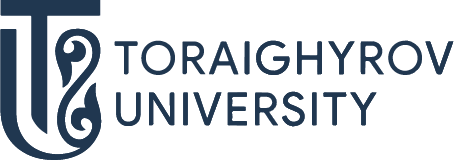 БІЛІМ БЕРУ БАҒДАРЛАМАЛАРЫ ӘЛЕМІН ТАНЫП БІЛ!В050БИОЛОГИЯЛЫҚ ЖӘНЕ САБАҚТАС ҒЫЛЫМДАР6B05101 БиологияТРАЕКТОРИЯМедициналық генетикаЖҰМЫСҚА ОРНАЛАСУ ПЕРСПЕКТИВАЛАРЫСЕН ҚАЙДА ЖҰМЫС ІСТЕЙ АЛАСЫҢ:Ғылыми-зерттеу ұйымдарындаТехникалық және кәсіптік білім беру ұйымдарындаҰлттық парктердеҚорықтардаСЕН КІМ БОЛЫП ЖҰМЫС ІСТЕЙ АЛАСЫҢ:БиологБиохимикМикробиологГенетикФизиологЗоологПаразитологЦитологГистологДұрыс таңдау жаса – ToU оқуға кел